Maria Immaculata Community College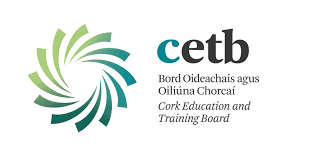 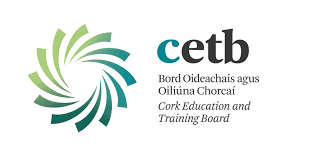 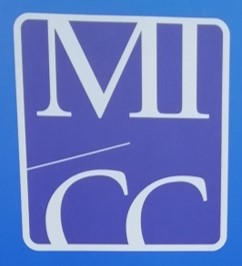 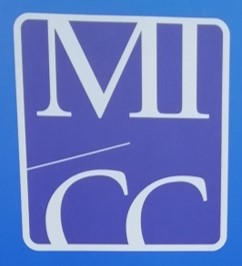 1st Year booklist 2019-20All books are available through the book rental scheme.
The *asterisk denotes books and materials that are to be bought by the student and the **double asterisk denotes material that will be ordered by teacher in Sept and paid for by student.English     	Fire and Ice 1, G&M
A selection of novels will be provided by the schoolIrish            	Mol an Óige 1 (Gill)
**Mol an Óige 1 workbook
* Graiméar Meanscoile, D.O Tuama, 1st ed. 2009Maths	         		Active Maths 1, 2nd edition Keating, Mulvany, O’Loughlin, 				Folens			** Active Maths workbook      *Casio calculator only, 
*Mathematical Set,
 *Maths Formulae and Tables, SECCSPE            	Citizen,  Civic, Social and Political Education, Educate.ie
**Citizen workbookSPHE/RSE. 		*Health & Wellbeing SPHE 1, Potts & O’Grady, Edco French.        		 Allons-y 1, Junior Cycle FrenchScience         	Essential Science textbook, Folens, Kennedy , Lawlor, Finn 
2016
* Essential Science workbook, FolensHome Economics 	Zest for Life, T/B
**Skills book, Una Shelly, G&M
*soft back A4 copy Art                	*A4 & A3 Sketchbook, 
2B, 4B pencil. 
* Selection of inexpensive brushes. 
* Colouring pencilsMetalwork  		No book required Music        	* Sounds Good 1, An Introduction to Music for the new Junior Cycle, Laura Lynch EDCO, 
*Manuscript, 
*2 Tin whistle D, Religion      	A Question of Faith, New Junior Cycle Religion, Whelan, McDermott, EDCO
** Activity bookMaterials Tech.   	J Cert, Wood Materials Technology 4ed., Michael Cross
Wood			*Isometric grid paper padGraphics    	No book required*Drawing Set; 
*2H pencil, 
*A3 cardboard folder, 
*45 degree set square, 60/30 degree set square,
*compassComputers       	Basic IT Assignments, McGettigan, G&M History              	Making History Textbook  Lucey, Stout. GillGeography.       	Geography Now, Edco, 2018
**Graphic Organiser Book 
**Geography Now WorkbookBusiness.     	 	1. Network Textbook 
2. **Activities and Accounts 
3. **Key words Book
Educate.ie Roisin Mallon, 2016